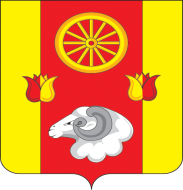 Российская ФедерацияРостовская область Ремонтненский район Администрация Денисовского сельского поселенияПОСТАНОВЛЕНИЕ18.05.2022           № 49                                     п. ДенисовскийВо исполнение Указа Президента Российской Федерации от 19.12.2012 № 1666 «О Стратегии государственной национальной политики Российской Федерации на период до 2025 года»,ПОСТАНОВЛЯЮ:1.Утвердить план мероприятий по реализации в 2022 - 2025 годах Стратегии государственной национальной политики Российской Федерации на период до 2025 года в муниципальном образовании «Денисовское сельское поселение»согласно приложению к настоящему постановлению.2. Ответственным исполнителям обеспечить надлежащее исполнение плана мероприятий по реализации в 2022 - 2025 годах Стратегии государственной национальной политики Российской Федерации на период до 2025 года в муниципальном образовании «Денисовское сельское  поселение».3.Контроль за исполнением настоящего постановления  оставляю за собой.Глава Администрации Денисовского сельского поселения                                                    М.В. Моргунов
                               ПЛАН
мероприятий по реализации в 2022 - 2025 годах Стратегии государственной национальной политики Российской Федерации на период до 2025 года в муниципальном образовании «Денисовское сельское поселение»
Об утверждении плана мероприятий по реализации в 2022 - 2025 годах Стратегии государственной национальной политики Российской Федерации на период до 2025 годав муниципальном образовании «Денисовское сельское поселение»Приложение к постановлениюАдминистрации Денисовского сельского поселенияот  18.05.2022 № 49№ п/пНаименование мероприятияСрок исполненияОтветственные исполнителиИсточники финансированияОсновные направления государственной национальной политикиИндикаторы (количественные или качественные) для контроля исполнения мероприятияДокументы, подтверждающие исполнение мероприятияI. Обеспечение равноправия граждан и реализации их конституционных прав I. Обеспечение равноправия граждан и реализации их конституционных прав I. Обеспечение равноправия граждан и реализации их конституционных прав I. Обеспечение равноправия граждан и реализации их конституционных прав I. Обеспечение равноправия граждан и реализации их конституционных прав I. Обеспечение равноправия граждан и реализации их конституционных прав I. Обеспечение равноправия граждан и реализации их конституционных прав I. Обеспечение равноправия граждан и реализации их конституционных прав 1.Мониторинг обращений граждан о фактах нарушения принципа равенства граждан независимо от расы, национальности, языка, отношения к религии, убеждений, принадлежности к общественным объединениям, а также других обстоятельств, в том числе при приеме на работу, при замещении должностей муниципальной службы, при формировании кадрового резерва на муниципальном уровне2022 - 2025 годы ежегодноАдминистрация Денисовского сельского поселенияФинансирование не требуетсяобеспечение равенства прав и свобод человека и гражданина независимо от расы, национальности, языка, происхождения, имущественного или должностного положения, места жительства, отношения к религии, убеждений, принадлежности к общественным объединениям, а также других обстоятельств при приеме на работу, замещении должностей муниципальной службы, формировании кадрового резерва;принятие мер по недопущению дискриминации по признаку национальной принадлежности при осуществлении органами местного самоуправления своей деятельностиколичество обращений граждан;наличие (отсутствие) фактов нарушения принципа равенства гражданинформация2.Мониторинг освещения в средствах массовой информации фактов нарушения принципа равенства граждан независимо от расы, национальности, языка, отношения к религии, убеждений, принадлежности к общественным объединениям, а также других обстоятельств, в том числе при приеме на работу, при замещении должностей муниципальной службы, при формировании кадрового резерва на муниципальном уровне2022 - 2025 годы ежегодноАдминистрация Денисовского сельского поселенияФинансирование не требуетсяобеспечение равенства прав и свобод человека и гражданина независимо от расы, национальности, языка, происхождения, имущественного или должностного положения, места жительства, отношения к религии, убеждений, принадлежности к общественным объединениям, а также других обстоятельств при приеме на работу, замещении должностей муниципальной службы, формировании кадрового резерва;принятие мер 
по недопущению дискриминации 
по признаку национальной принадлежности при осуществлении органами местного самоуправления своей деятельностиколичество фактов, получивших освещение в средствах массовой информацииинформацияII. Укрепление общероссийской гражданской идентичности и единства многонационального народа Российской Федерации,обеспечение межнационального мира и согласия, гармонизации межнациональных (межэтнических) отношенийII. Укрепление общероссийской гражданской идентичности и единства многонационального народа Российской Федерации,обеспечение межнационального мира и согласия, гармонизации межнациональных (межэтнических) отношенийII. Укрепление общероссийской гражданской идентичности и единства многонационального народа Российской Федерации,обеспечение межнационального мира и согласия, гармонизации межнациональных (межэтнических) отношенийII. Укрепление общероссийской гражданской идентичности и единства многонационального народа Российской Федерации,обеспечение межнационального мира и согласия, гармонизации межнациональных (межэтнических) отношенийII. Укрепление общероссийской гражданской идентичности и единства многонационального народа Российской Федерации,обеспечение межнационального мира и согласия, гармонизации межнациональных (межэтнических) отношенийII. Укрепление общероссийской гражданской идентичности и единства многонационального народа Российской Федерации,обеспечение межнационального мира и согласия, гармонизации межнациональных (межэтнических) отношенийII. Укрепление общероссийской гражданской идентичности и единства многонационального народа Российской Федерации,обеспечение межнационального мира и согласия, гармонизации межнациональных (межэтнических) отношенийII. Укрепление общероссийской гражданской идентичности и единства многонационального народа Российской Федерации,обеспечение межнационального мира и согласия, гармонизации межнациональных (межэтнических) отношений3.Содействие проведению торжественных мероприятий, приуроченных к праздничным и памятным датам в истории народов России, в том числе посвященных:2022 -2025годыежегодноАдминистрация Денисовского сельского поселения,МКУК «Денисовский СДК»,МБОУ Денисовская СШФинансирование не требуетсясохранение и приумножение духовного, исторического и культурного наследия и потенциала многонационального народа Российской Федерации (российской нации) посредством пропаганды идей патриотизма, единства и дружбы народов, межнационального (межэтнического) согласияРазмещение информации на официальном сайте Администрации Денисовского сельского поселения3.1.Дню Победы советского народа 
в Великой Отечественной войне 1941 – 1945 годовЕжегодномайАдминистрация Денисовского сельского поселения,МКУК «Денисовский СДК»,МБОУ Денисовская СШФинансирование не требуетсясохранение и приумножение духовного, исторического и культурного наследия и потенциала многонационального народа Российской Федерации (российской нации) посредством пропаганды идей патриотизма, единства и дружбы народов, межнационального (межэтнического) согласияповышение интереса к изучению истории, культуры и языков народов Российской Федерации, значимых исторических событий, ставших основой государственных праздников и памятных дат, связанных с реализацией государственной национальной политики Российской Федерации;предупреждение попыток фальсификации истории Россииколичество участников мероприятий не менее 100Размещение информации на официальном сайте Администрации Денисовского сельского поселения 3.2.Дню славянской письменности 
и культурыЕжегодномайАдминистрация Денисовского сельского поселения,МКУК «Денисовский СДК»,МБОУ Денисовская СШФинансирование не требуетсяповышение интереса к изучению истории, культуры и языков народов Российской Федерации, значимых исторических событий, ставших основой государственных праздников и памятных дат, связанных с реализацией государственной национальной политики Российской Федерацииколичество мероприятий;количество участников мероприятий не менее 15 человекРазмещение информации на официальном сайте Администрации Денисовского сельского поселения3.3.Дню РоссииЕжегодноиюньАдминистрация Денисовского сельского поселения,МКУК «Денисовский СДК»,МБОУ Денисовская СШФинансирование не требуетсяповышение интереса к изучению истории, культуры и языков народов Российской Федерации, значимых исторических событий, ставших основой государственных праздников и памятных дат, связанных с реализацией государственной национальной политики Российской Федерацииколичество мероприятий;количество участников мероприятий не менее 60 человекРазмещение информации на официальном сайте Администрации Денисовского сельского поселения3.4.Дню народного единстваЕжегодноноябрьМКУК «Денисовский СДК»,МБОУ Денисовская СШФинансирование не требуетсяповышение интереса к изучению истории, культуры и языков народов Российской Федерации, значимых исторических событий, ставших основой государственных праздников и памятных дат, связанных с реализацией государственной национальной политики Российской Федерацииколичество участников мероприятий не менее 70 человекРазмещение информации на официальном сайте Администрации Денисовского сельского поселения3.5.Дню Государственного флага Российской ФедерацииЕжегодноавгустАдминистрация Денисовского сельского поселения,МКУК «Денисовский СДК»,МБОУ Денисовская СШФинансирование не требуетсяформирование уважения к государственному флагу Российской Федерации, её национальным праздникам, развитие творческих способностей, кругозора формирование у граждан, в том числе детей и молодежи, активной гражданской позиции, чувства сопричастности к процессам, происходящим в стране, истории и культуре Россииколичество участников мероприятий не менее 15 человекРазмещение информации на официальном сайте Администрации Денисовского сельского поселения3.6.Дню Защитника ОтечестваЕжегоднофевральАдминистрация Денисовского сельского поселения,МКУК «Денисовский СДК»,МБОУ Денисовская СШФинансирование не требуетсяповышение интереса к изучению истории, культуры и языков народов Российской Федерации, значимых исторических событий, ставших основой государственных праздников и памятных датколичество участников мероприятий не менее 50 человекРазмещение информации на официальном сайте Администрации Денисовского сельского поселения3.7.Международному дню памяти жертв ХолокостаЕжегодноянварьМКУК «Денисовский СДК»,МБОУ Денисовская СШ Финансирование не требуетсяФормирование уважительного отношения к правам человека, в особенности, к правам меньшинств. Получение новых знаний об историческом наследииколичество участников мероприятий не менее 15 человек Размещение информации на официальном сайте Администрации Денисовского сельского поселения3.8.Международному дню толерантностиЕжегодноноябрьАдминистрация Денисовского сельского поселения,МКУК «Денисовский СДК»,МБОУ Денисовская СШФинансирование не требуетсяУкрепление приверженности идеям сотрудничества и толерантности, распространения уважительного отношения к разным точкам зрения, а также гармонизации взаимоотношений между разными социальными и национальными группами российского обществаколичество участников мероприятий не менее 40 человекРазмещение информации на официальном сайте Администрации Денисовского сельского поселения4.Участие в мероприятиях, направленных на обеспечение межнационального согласия, гармонизации межнациональных (межэтнических) отношений, в том числе: ежегодноМКУК «Денисовский СДК»Финансирование не требуетсясохранение и приумножение духовного, исторического 
и культурного наследия и потенциала многонационального народа Российской Федерации (российской нации) посредством пропаганды идей патриотизма, единства и дружбы народов, межнационального (межэтнического) согласия;повышение интереса 
к изучению истории, культуры и языков народов Российской Федерации, значимых исторических событий, ставших основой государственных праздников и памятных дат, связанных 
с реализацией государственной национальной политики Российской Федерации; предупреждение попыток фальсификации истории России; сохранение и развитие культуры межнациональных (межэтнических) отношений 
в Российской ФедерацииРазмещение информации на официальном сайте Администрации Денисовского сельского поселения (в течение месяца после проведения мероприятия)4.1.Районного фестиваля национальных культур «МЫ ВМЕСТЕ»  Ежегодносентябрь-ноябрьМКУК «Денисовский СДК»Финансирование не требуетсясохранение и приумножение духовного, исторического 
и культурного наследия и потенциала многонационального народа Российской Федерации (российской нации) посредством пропаганды идей патриотизма, единства и дружбы народов, межнационального (межэтнического) согласия;повышение интереса 
к изучению истории, культуры и языков народов Российской Федерации, значимых исторических событий, ставших основой государственных праздников и памятных дат, связанных 
с реализацией государственной национальной политики Российской Федерации;предупреждение попыток фальсификации истории России;сохранение и развитие культуры межнациональных (межэтнических) отношений 
в Российской Федерацииколичество участников мероприятия не менее 5 человекРазмещение информации на официальном сайте Администрации Денисовского сельского поселения (в течение месяца после проведения мероприятия)4.2.Районного фестиваля казачьей песни «НАСЛЕДИЕ»ЕжегодномайМКУК «Денисовский СДК»Финансирование не требуетсясохранение и приумножение духовного, исторического 
и культурного наследия и потенциала многонационального народа Российской Федерации (российской нации) посредством пропаганды идей патриотизма, единства и дружбы народов, межнационального (межэтнического) согласия;повышение интереса 
к изучению истории, культуры и языков народов Российской Федерации, значимых исторических событий, ставших основой государственных праздников и памятных дат, связанных 
с реализацией государственной национальной политики Российской Федерации; предупреждение попыток фальсификации истории России; сохранение и развитие культуры межнациональных (межэтнических) отношений 
в Российской Федерацииколичество участников мероприятия не менее 5 человекРазмещение информации на официальном сайте Администрации Денисовского сельского поселения (в течение месяца после проведения мероприятия)III. Обеспечение социально-экономических условий для эффективной реализации государственнойнациональной политики Российской ФедерацииIII. Обеспечение социально-экономических условий для эффективной реализации государственнойнациональной политики Российской ФедерацииIII. Обеспечение социально-экономических условий для эффективной реализации государственнойнациональной политики Российской ФедерацииIII. Обеспечение социально-экономических условий для эффективной реализации государственнойнациональной политики Российской ФедерацииIII. Обеспечение социально-экономических условий для эффективной реализации государственнойнациональной политики Российской ФедерацииIII. Обеспечение социально-экономических условий для эффективной реализации государственнойнациональной политики Российской ФедерацииIII. Обеспечение социально-экономических условий для эффективной реализации государственнойнациональной политики Российской ФедерацииIII. Обеспечение социально-экономических условий для эффективной реализации государственнойнациональной политики Российской Федерации4.3.Мониторинг реализации подпрограммы муниципальной программы Денисовского сельского поселения «Муниципальная политика», направленной на укрепление единства российской нации 
и этнокультурное развитие народов РоссииЕжегодноДо 20 мартаАдминистрация Денисовского сельского поселенияФинансирование не требуетсяучет этнокультурного фактора 
при обеспечении сбалансированного, комплексного 
и системного развития  муниципального образования «Ремонтненский район»; разработка, реализация, обеспечение отраслевого и межотраслевого соответствия подпрограммы муниципальной программы Ремонтненского района «Муниципальная политика» подпрограмме  государственной программы Ростовской области «Региональная политика» в сфере государственной национальной политики Российской Федерацииобъем средств, предусмотренныхна реализацию подпрограммы,отчет о реализации подпрограммыПроект постановления Администрации Денисовского сельского поселения                                         IV. Содействие этнокультурному и духовному развитию народов Российской Федерации                                         IV. Содействие этнокультурному и духовному развитию народов Российской Федерации                                         IV. Содействие этнокультурному и духовному развитию народов Российской Федерации                                         IV. Содействие этнокультурному и духовному развитию народов Российской Федерации                                         IV. Содействие этнокультурному и духовному развитию народов Российской Федерации                                         IV. Содействие этнокультурному и духовному развитию народов Российской Федерации                                         IV. Содействие этнокультурному и духовному развитию народов Российской Федерации                                         IV. Содействие этнокультурному и духовному развитию народов Российской Федерации4.4.Участие в межрайонном фестиваля народного творчества «Играй гармонь!»Ежегодноапрель-майМКУК «Денисовский СДК»Финансирование не требуетсяСохранение и возрождение народных традиций.  Приобщение  к  народной культуре. Содействие развитию народного музыкального исполнительства, широкая пропаганда искусства игры на гармони и других народных инструментах, выявление талантливых самобытных музыкантов – любителей, творческое сотрудничество и обмен опытомколичество участников мероприятий не менее 5 человекРазмещение информации на официальном сайте Администрации Денисовского сельского поселения(в течение месяца после проведения мероприятия)4.5.Участие в  районном фестиваля семейного творчества «Семья талантов» ко Дню семьи, любви и верностиежегодноМКУК «Денисовский СДК»Финансирование не требуетсяПоддержка и развитие традиций семейного художественного творчества, усиление его воспитательного значения.  Популяризация достижений в области семейного народного творчества, обмен опытом и методикой использования в семейных досуговых формах различных видов и жанров любительского искусства.  Укрепление роли и повышения статуса семьи в социально-культурном общественном пространствеколичество участников мероприятий не менее 2 человекРазмещение информации на официальном сайте Администрации Денисовского сельского поселения(в течение месяца после проведения мероприятия)4.6.Участие во Всероссийском литературно- фольклорном празднике «Шолоховская Весна»ЕжегодноМКУК «Денисовский СДК»Финансирование не требуетсяобеспечение сохранения и приумножения культурного наследия народов Российской Федерации количество участников мероприятий не менее 3 человекРазмещение информации на официальном сайте Администрации Денисовского сельского поселения(в течение месяца после проведения мероприятия)4.7.Участие в межрегиональном фестивале экологического туризма «Воспетая степь» п.ОрловскийЕжегодноМКУК «Денисовский СДК»Финансирование не требуетсяРазвитие экологического туризма на востоке Ростовской области, популяризация природных достопримечательностей Манычской долиныколичество участников мероприятий не менее 3 человекРазмещение информации на официальном сайте Администрации Денисовского сельского поселения(в течение месяца после проведения мероприятия)4.8.Участие в  межнациональных спортивных фестивалях, турнирах и мероприятиях в образовательных организацияхежегодноМБОУ «Денисовская СШ»Финансирование не требуетсяповышение качества работы образовательных организаций по патриотическому воспитанию обучающихся вовлечение широкого круга детей и подростков в мероприятияколичество участников мероприятий не менее 15 человекРазмещение информации на официальном сайте Администрации Денисовского сельского поселения(в течение месяца после проведения мероприятия)4.9.Проведение районных соревнований по волейболу среди мужских команд, посвящённые памяти В.П. МоскаленкоЕжегоднодекабрьАдминистрация Денисовского сельского поселенияВ пределах средств, предусмотренных в местном бюджетеПропаганда  здорового образа жизни среди населения и популяризация волейбола в Ремонтненском районеколичество участников мероприятия не менее 25 человек Размещение информации на официальном сайте Администрации Денисовского сельского поселения(в течение месяца после проведения мероприятия)                                 V. Формирование у детей и молодежи общероссийской гражданской идентичности, патриотизма, культуры межнационального общения                                 V. Формирование у детей и молодежи общероссийской гражданской идентичности, патриотизма, культуры межнационального общения                                 V. Формирование у детей и молодежи общероссийской гражданской идентичности, патриотизма, культуры межнационального общения                                 V. Формирование у детей и молодежи общероссийской гражданской идентичности, патриотизма, культуры межнационального общения                                 V. Формирование у детей и молодежи общероссийской гражданской идентичности, патриотизма, культуры межнационального общения                                 V. Формирование у детей и молодежи общероссийской гражданской идентичности, патриотизма, культуры межнационального общения                                 V. Формирование у детей и молодежи общероссийской гражданской идентичности, патриотизма, культуры межнационального общения                                 V. Формирование у детей и молодежи общероссийской гражданской идентичности, патриотизма, культуры межнационального общения5.Участие во Всероссийском форуме молодых специалистов, муниципальных служащих, лидеров молодежных общественных объединений в сфере реализации государственной национальной политикиежегодноАдминистрация Денисовского сельского поселенияФинансирование не требуетсяформирование гражданского самосознания, патриотизма, гражданской ответственности, чувства гордости 
за историю России, воспитание культуры межнационального общения, основанной на уважении чести 
и национального достоинства граждан, традиционных российских духовно-нравственных ценностей;поддержка общественных инициатив, направленных 
на патриотическое воспитание детей 
и молодежиколичество участников мероприятий согласно квотыРазмещение информации на официальном сайте Администрации Денисовского сельского поселения(в течение месяца после проведения мероприятия)                               VI. Сохранение и поддержка русского языка как государственного языка Российской Федерации и языков народов Российской Федерации                               VI. Сохранение и поддержка русского языка как государственного языка Российской Федерации и языков народов Российской Федерации                               VI. Сохранение и поддержка русского языка как государственного языка Российской Федерации и языков народов Российской Федерации                               VI. Сохранение и поддержка русского языка как государственного языка Российской Федерации и языков народов Российской Федерации                               VI. Сохранение и поддержка русского языка как государственного языка Российской Федерации и языков народов Российской Федерации                               VI. Сохранение и поддержка русского языка как государственного языка Российской Федерации и языков народов Российской Федерации                               VI. Сохранение и поддержка русского языка как государственного языка Российской Федерации и языков народов Российской Федерации                               VI. Сохранение и поддержка русского языка как государственного языка Российской Федерации и языков народов Российской Федерации6.Проведение мероприятий, посвященных Дню русского языкаЕжегодноиюньМБОУ «Денисовская СШ»Финансирование не требуетсясоздание оптимальных условий для использования русского языка как государственного языка Российской Федерации, языка межнационального общения и одного из официальных языков международных организаций, а также для сохранения и развития языков народов Российской Федерацииколичество проведенных мероприятий не менее 2;количество участников мероприятий не менее 20 человекРазмещение информации на официальном сайте МБОУ «Денисовская СШ»(в течение месяца после проведения мероприятия)                               VII. Совершенствование государственного управления в сфере государственной национальной политики Российской Федерации                               VII. Совершенствование государственного управления в сфере государственной национальной политики Российской Федерации                               VII. Совершенствование государственного управления в сфере государственной национальной политики Российской Федерации                               VII. Совершенствование государственного управления в сфере государственной национальной политики Российской Федерации                               VII. Совершенствование государственного управления в сфере государственной национальной политики Российской Федерации                               VII. Совершенствование государственного управления в сфере государственной национальной политики Российской Федерации                               VII. Совершенствование государственного управления в сфере государственной национальной политики Российской Федерации                               VII. Совершенствование государственного управления в сфере государственной национальной политики Российской Федерации7.Разработка проекта плана
мероприятий по реализации Стратегии государственной национальной политики Российской Федерации в муниципальном образовании «Денисовкое сельское поселение» на новый плановый период2025 годАдминистрация Денисовского сельского поселения,МКУК «Денисовский СДК», МБОУ «Денисовская СШ»Финансирование не требуетсяповышение эффективности системы координации деятельности государственных органов и органовместного самоуправления 
при реализациигосударственной национальной политики Российской Федерации;совершенствование законодательства Российской Федерации в сфере государственной национальной политики Российской Федерации;совершенствование научного и экспертного обеспечения реализации государственной национальной политики Российской ФедерацииПроект постановления Администрации Денисовского сельского поселенияПроект постановления Администрации Денисовского сельского поселения8.Участие в социологических исследованиях по вопросам межнациональных и межконфессиональных отношенийежегодноАдминистрация Денисовского сельского поселенияФинансирование не требуетсясовершенствование научного и экспертного обеспечения реализации государственной национальной политики Российской ФедерацииИтоги проведенного социологического исследованияинформация9.Участие в обучающих семинарах для государственных гражданских служащих субъектов Российской Федерации и муниципальных служащих органов местного самоуправления по вопросам по реализации государственной национальной политики в субъектах Российской ФедерацииежегодноАдминистрация Денисовского сельского поселенияВ пределах средств, предусмотренных в местном бюджетеобеспечение профессиональной переподготовки и повышения квалификации государственных и муниципальных служащих по типовым дополнительным профессиональным программам, разработанным в целях реализации государственной национальной политики Российской ФедерацииКоличество участников семинара согласно квотыинформация10.Осуществление мониторинга и анализа состояния межнациональных и межконфессиональных отношенийежегодноФинансирование не требуетсяФинансирование не требуетсясовершенствование информационной системы мониторинга в сфере межнациональных и межконфессиональных отношений и раннего предупреждения конфликтных ситуацийИтоги проведения мониторингаинформация               VIII. Совершенствование взаимодействия органов местного самоуправления с институтами гражданского общества при реализации государственной национальной политики Российской Федерации               VIII. Совершенствование взаимодействия органов местного самоуправления с институтами гражданского общества при реализации государственной национальной политики Российской Федерации               VIII. Совершенствование взаимодействия органов местного самоуправления с институтами гражданского общества при реализации государственной национальной политики Российской Федерации               VIII. Совершенствование взаимодействия органов местного самоуправления с институтами гражданского общества при реализации государственной национальной политики Российской Федерации               VIII. Совершенствование взаимодействия органов местного самоуправления с институтами гражданского общества при реализации государственной национальной политики Российской Федерации               VIII. Совершенствование взаимодействия органов местного самоуправления с институтами гражданского общества при реализации государственной национальной политики Российской Федерации               VIII. Совершенствование взаимодействия органов местного самоуправления с институтами гражданского общества при реализации государственной национальной политики Российской Федерации               VIII. Совершенствование взаимодействия органов местного самоуправления с институтами гражданского общества при реализации государственной национальной политики Российской Федерации11.Участие в работе общественного совета,  созданного при Администрации Денисовского сельского поселенияпредставителей этнокультурных общественных объединений ежегодноАдминистрация Денисовского сельского поселенияФинансирование не требуетсяучастие в общественных советах при Администрации Денисовского сельского поселения, в деятельности по укреплению общероссийской гражданской идентичности, гармонизации межнациональных (межэтнических) и межрелигиозных отношений, обеспечению социальной и культурной адаптации иностранных граждан в Российской Федерации и их интеграции в российское обществоколичество представителей национальных общественных объединений, включенных в состав общественного совета при Администрации Денисовского сельского поселенияинформация12.Участие в  районных семинарах, круглых столах, конференциях с участием институтов гражданского общества по вопросам реализации государственной национальной политикиежегодноАдминистрация Денисовского сельского поселенияФинансирование не требуетсяпривлечение общественного совета при Администрации Денисовского сельского поселения к выработке управленческих решений, направленных на реализацию государственной национальной политики Российской Федерацииколичество мероприятий не менее 3Количество участников семинара не менее 1 человекаРазмещение информации на официальном сайте Администрации Денисовского сельского поселения(в течение месяца после проведения мероприятия)                       IX. Информационное обеспечение реализации государственной национальной политики Российской Федерации                       IX. Информационное обеспечение реализации государственной национальной политики Российской Федерации                       IX. Информационное обеспечение реализации государственной национальной политики Российской Федерации                       IX. Информационное обеспечение реализации государственной национальной политики Российской Федерации                       IX. Информационное обеспечение реализации государственной национальной политики Российской Федерации                       IX. Информационное обеспечение реализации государственной национальной политики Российской Федерации                       IX. Информационное обеспечение реализации государственной национальной политики Российской Федерации                       IX. Информационное обеспечение реализации государственной национальной политики Российской Федерации13.Оказание содействия в освещении средствами массовой информации вопросов и мероприятий в сфере государственной национальной политики Российской ФедерацииежегодноАдминистрация Денисовского сельского поселенияВ пределах средств, предусмотренных в местном бюджетепривлечение средств массовой информации, освещающих вопросы реализации государственной национальной политики Российской Федерации, к выполнению целей и задач Стратегии государственной национальной политики Российской Федерации на период до 2025 года, а также принятие 
мер по стимулированию создания ими проектов в этой области;создание и распространение рекламной и иной информационной продукции для реализации целей и задач государственной национальной политики Российской Федерацииколичество публикаций ежегодноинформация14.Мониторинг публикаций в средствах массовой информации и сети "Интернет", посвященных вопросам межнациональных отношений, сохранения и защиты самобытности, культуры, языков и традиций народов Российской Федерации, социальной и культурной адаптации и интеграции мигрантов, профилактики национального и религиозного экстремизмаежегодноАдминистрация Денисовского сельского поселенияФинансирование не требуетсяпривлечение средств массовой информации, освещающих вопросы реализации государственной национальной политики Российской Федерации, к выполнению целей и задач Стратегии государственной национальной политики Российской Федерации на период до 2025 года, а также принятие мер по стимулированию создания ими проектов в этой областиРезультаты мониторингаинформация